 Barlinek, 20 sierpnia 2019 r.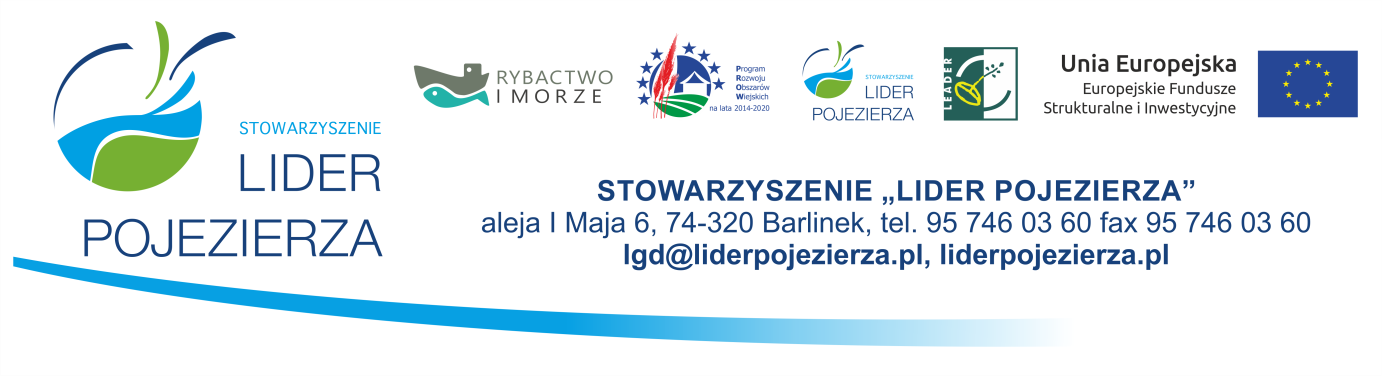 Porządek posiedzeniaRady Stowarzyszenia „Lider Pojezierza”, zwołanego na dzień 21 sierpnia 2019 r., godz. 14:00, wyeliminowana wadliwe wydanej uchwały oraz informacji o wyniku oceny w ramach naboru nr 2/2019/RIZD w zakresie Rozwój innowacyjnych źródeł dochodu na obszarze zależnym o rybactwa „Zwiększenie zatrudnienia i spójności terytorialnej” (Priorytet 4 PO RYBY):Otwarcie posiedzenia i stwierdzenie quorum.Przyjęcie porządku obrad.Wybór Sekretarza i Komisji Skrutacyjnej.Złożenie pisemnych deklaracji poufności i bezstronności.Prezentacja syntetycznej informacji dotyczącej Krzysztofa Piwowara przez Samorząd Województwa w zakresie wyeliminowana wadliwe wydanej uchwały oraz informacji o wyniku oceny w ramach naboru nr 2/2019/RIZD w zakresie Rozwój innowacyjnych źródeł dochodu na obszarze zależnym o rybactwa „Zwiększenie zatrudnienia i spójności terytorialnej” (Priorytet 4 PO RYBY).Wolne wnioski i zapytania.Zamknięcie posiedzenia Rady Stowarzyszenia „Lider Pojezierza”.